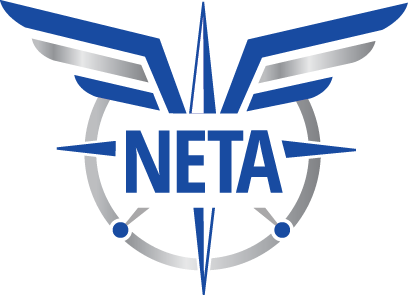 2023 YILI ASANSÖR PERİYODİK KONTROL BAŞVURU FORMUAlıcı Adı: NETA SERTİFİKASYON VE TEKNİK KONTROLGaranti Bankası - IBAN NO : TR11 0006 2001 2750 0006 2982 75* NOT: Bilgiler eksik doldurulduğunda başvuru işleme alınmayacaktır.Neta Sertifikasyon ve Teknik Kontrol Ltd. Şti.Çınarlı Mah. 1570 Sok. No:19 K:6 D:62 Kuyumcu İş Merkezi Konak - İZMİR            Tel 0232 290 55 95 Faks: 0232 290 55 59 asansorplanlama@netasertifikasyon.com  www.netasertifikasyon.com1- BAŞVURUYA ESAS BİLGİLER1- BAŞVURUYA ESAS BİLGİLER1- BAŞVURUYA ESAS BİLGİLER1- BAŞVURUYA ESAS BİLGİLER1- BAŞVURUYA ESAS BİLGİLER1- BAŞVURUYA ESAS BİLGİLERİl Adıİlçe AdıMahalleCadde/SokakCadde/SokakKapı NoBina AdıAdaPaftaParselParselYapı Ruhsat Tarihi2- ASANSÖR MONTE EDEN BİLGİLERİ2- ASANSÖR MONTE EDEN BİLGİLERİ2- ASANSÖR MONTE EDEN BİLGİLERİ2- ASANSÖR MONTE EDEN BİLGİLERİ2- ASANSÖR MONTE EDEN BİLGİLERİ2- ASANSÖR MONTE EDEN BİLGİLERİFirma AdıFirma AdıFirma AdresiFirma AdresiYetkili Adı - SoyadıYetkili Adı - SoyadıTSE HYB NoTSE HYB NoE-PostaE-PostaTelefonTelefon3- ASANSÖR BİLGİLERİ3- ASANSÖR BİLGİLERİ3- ASANSÖR BİLGİLERİ3- ASANSÖR BİLGİLERİ3- ASANSÖR BİLGİLERİ3- ASANSÖR BİLGİLERİ4- BİNA SORUMLUSU BİLGİLERİ4- BİNA SORUMLUSU BİLGİLERİ4- BİNA SORUMLUSU BİLGİLERİ4- BİNA SORUMLUSU BİLGİLERİ4- BİNA SORUMLUSU BİLGİLERİ4- BİNA SORUMLUSU BİLGİLERİ5- FATURANIN KESİLECEĞİ KURUM / KİŞİ5- FATURANIN KESİLECEĞİ KURUM / KİŞİ5- FATURANIN KESİLECEĞİ KURUM / KİŞİ5- FATURANIN KESİLECEĞİ KURUM / KİŞİ5- FATURANIN KESİLECEĞİ KURUM / KİŞİ5- FATURANIN KESİLECEĞİ KURUM / KİŞİÜnvanıAdresiVergi DairesiVergi NoMail AdresiMail AdresiNeta Sertifikasyon ve Teknik Kontrol Ltd. Şti. Ücret Yönergesinin bütün idari, mali, teknik ve hukuki hüküm ve şartlarını aynen kabul ettiğimi, Neta Sertifikasyon ve Teknik Kontrol Ltd. Şti. tarafından görevlendirilen personelin başvuru konusu ‘Asansör Tespit Faaliyetleri’’ ile ilgili olarak yürüteceği her türlü iş ve işleme ait kayıt altına alınacak sonuçları kabul edeceğimi, görevli personele muayene faaliyetleri esnasında her türlü kolaylığı sağlayacağımı ve asansörün kullanımın can ve mal güvenliği açısından uygunsuz bulunduğu durumda asansörün kullanılmayacağını, uygunsuzluklar giderildikten sonra en kısa sürede ‘’Uygunsuzluk Sonrası Muayene’’ için başvuru yapacağımı, ilk kontrolde resmi süreye riayet edeceğimi, edilmediği ve/veya ikinci kontrol gereken durumlarda muayene ücretinin tamamını yeniden ödeyeceğimi, aksi takdirde sorumluluğun tarafıma ait olduğunu taahhüt ederim. Verdiğim bilgilerin, doğru olduğunu ve aksi bir durumda sorumluluğun tarafıma ait olduğunu ve Neta Sertifikasyon ve Teknik Kontrol Ltd. Şti. tarafından gizlilik ve tarafsızlık taahhütleri çerçevesinde korunacağını kabul ettiğimi taahhüt ederim.Neta Sertifikasyon ve Teknik Kontrol Ltd. Şti. Ücret Yönergesinin bütün idari, mali, teknik ve hukuki hüküm ve şartlarını aynen kabul ettiğimi, Neta Sertifikasyon ve Teknik Kontrol Ltd. Şti. tarafından görevlendirilen personelin başvuru konusu ‘Asansör Tespit Faaliyetleri’’ ile ilgili olarak yürüteceği her türlü iş ve işleme ait kayıt altına alınacak sonuçları kabul edeceğimi, görevli personele muayene faaliyetleri esnasında her türlü kolaylığı sağlayacağımı ve asansörün kullanımın can ve mal güvenliği açısından uygunsuz bulunduğu durumda asansörün kullanılmayacağını, uygunsuzluklar giderildikten sonra en kısa sürede ‘’Uygunsuzluk Sonrası Muayene’’ için başvuru yapacağımı, ilk kontrolde resmi süreye riayet edeceğimi, edilmediği ve/veya ikinci kontrol gereken durumlarda muayene ücretinin tamamını yeniden ödeyeceğimi, aksi takdirde sorumluluğun tarafıma ait olduğunu taahhüt ederim. Verdiğim bilgilerin, doğru olduğunu ve aksi bir durumda sorumluluğun tarafıma ait olduğunu ve Neta Sertifikasyon ve Teknik Kontrol Ltd. Şti. tarafından gizlilik ve tarafsızlık taahhütleri çerçevesinde korunacağını kabul ettiğimi taahhüt ederim.Neta Sertifikasyon ve Teknik Kontrol Ltd. Şti. Ücret Yönergesinin bütün idari, mali, teknik ve hukuki hüküm ve şartlarını aynen kabul ettiğimi, Neta Sertifikasyon ve Teknik Kontrol Ltd. Şti. tarafından görevlendirilen personelin başvuru konusu ‘Asansör Tespit Faaliyetleri’’ ile ilgili olarak yürüteceği her türlü iş ve işleme ait kayıt altına alınacak sonuçları kabul edeceğimi, görevli personele muayene faaliyetleri esnasında her türlü kolaylığı sağlayacağımı ve asansörün kullanımın can ve mal güvenliği açısından uygunsuz bulunduğu durumda asansörün kullanılmayacağını, uygunsuzluklar giderildikten sonra en kısa sürede ‘’Uygunsuzluk Sonrası Muayene’’ için başvuru yapacağımı, ilk kontrolde resmi süreye riayet edeceğimi, edilmediği ve/veya ikinci kontrol gereken durumlarda muayene ücretinin tamamını yeniden ödeyeceğimi, aksi takdirde sorumluluğun tarafıma ait olduğunu taahhüt ederim. Verdiğim bilgilerin, doğru olduğunu ve aksi bir durumda sorumluluğun tarafıma ait olduğunu ve Neta Sertifikasyon ve Teknik Kontrol Ltd. Şti. tarafından gizlilik ve tarafsızlık taahhütleri çerçevesinde korunacağını kabul ettiğimi taahhüt ederim.Neta Sertifikasyon ve Teknik Kontrol Ltd. Şti. Ücret Yönergesinin bütün idari, mali, teknik ve hukuki hüküm ve şartlarını aynen kabul ettiğimi, Neta Sertifikasyon ve Teknik Kontrol Ltd. Şti. tarafından görevlendirilen personelin başvuru konusu ‘Asansör Tespit Faaliyetleri’’ ile ilgili olarak yürüteceği her türlü iş ve işleme ait kayıt altına alınacak sonuçları kabul edeceğimi, görevli personele muayene faaliyetleri esnasında her türlü kolaylığı sağlayacağımı ve asansörün kullanımın can ve mal güvenliği açısından uygunsuz bulunduğu durumda asansörün kullanılmayacağını, uygunsuzluklar giderildikten sonra en kısa sürede ‘’Uygunsuzluk Sonrası Muayene’’ için başvuru yapacağımı, ilk kontrolde resmi süreye riayet edeceğimi, edilmediği ve/veya ikinci kontrol gereken durumlarda muayene ücretinin tamamını yeniden ödeyeceğimi, aksi takdirde sorumluluğun tarafıma ait olduğunu taahhüt ederim. Verdiğim bilgilerin, doğru olduğunu ve aksi bir durumda sorumluluğun tarafıma ait olduğunu ve Neta Sertifikasyon ve Teknik Kontrol Ltd. Şti. tarafından gizlilik ve tarafsızlık taahhütleri çerçevesinde korunacağını kabul ettiğimi taahhüt ederim.Neta Sertifikasyon ve Teknik Kontrol Ltd. Şti. Ücret Yönergesinin bütün idari, mali, teknik ve hukuki hüküm ve şartlarını aynen kabul ettiğimi, Neta Sertifikasyon ve Teknik Kontrol Ltd. Şti. tarafından görevlendirilen personelin başvuru konusu ‘Asansör Tespit Faaliyetleri’’ ile ilgili olarak yürüteceği her türlü iş ve işleme ait kayıt altına alınacak sonuçları kabul edeceğimi, görevli personele muayene faaliyetleri esnasında her türlü kolaylığı sağlayacağımı ve asansörün kullanımın can ve mal güvenliği açısından uygunsuz bulunduğu durumda asansörün kullanılmayacağını, uygunsuzluklar giderildikten sonra en kısa sürede ‘’Uygunsuzluk Sonrası Muayene’’ için başvuru yapacağımı, ilk kontrolde resmi süreye riayet edeceğimi, edilmediği ve/veya ikinci kontrol gereken durumlarda muayene ücretinin tamamını yeniden ödeyeceğimi, aksi takdirde sorumluluğun tarafıma ait olduğunu taahhüt ederim. Verdiğim bilgilerin, doğru olduğunu ve aksi bir durumda sorumluluğun tarafıma ait olduğunu ve Neta Sertifikasyon ve Teknik Kontrol Ltd. Şti. tarafından gizlilik ve tarafsızlık taahhütleri çerçevesinde korunacağını kabul ettiğimi taahhüt ederim.Neta Sertifikasyon ve Teknik Kontrol Ltd. Şti. Ücret Yönergesinin bütün idari, mali, teknik ve hukuki hüküm ve şartlarını aynen kabul ettiğimi, Neta Sertifikasyon ve Teknik Kontrol Ltd. Şti. tarafından görevlendirilen personelin başvuru konusu ‘Asansör Tespit Faaliyetleri’’ ile ilgili olarak yürüteceği her türlü iş ve işleme ait kayıt altına alınacak sonuçları kabul edeceğimi, görevli personele muayene faaliyetleri esnasında her türlü kolaylığı sağlayacağımı ve asansörün kullanımın can ve mal güvenliği açısından uygunsuz bulunduğu durumda asansörün kullanılmayacağını, uygunsuzluklar giderildikten sonra en kısa sürede ‘’Uygunsuzluk Sonrası Muayene’’ için başvuru yapacağımı, ilk kontrolde resmi süreye riayet edeceğimi, edilmediği ve/veya ikinci kontrol gereken durumlarda muayene ücretinin tamamını yeniden ödeyeceğimi, aksi takdirde sorumluluğun tarafıma ait olduğunu taahhüt ederim. Verdiğim bilgilerin, doğru olduğunu ve aksi bir durumda sorumluluğun tarafıma ait olduğunu ve Neta Sertifikasyon ve Teknik Kontrol Ltd. Şti. tarafından gizlilik ve tarafsızlık taahhütleri çerçevesinde korunacağını kabul ettiğimi taahhüt ederim.2023 Yılı Ücret Tablosu2023 Yılı Ücret Tablosu2023 Yılı Ücret Tablosu2023 Yılı Ücret Tablosu2023 Yılı Ücret Tablosu2023 Yılı Ücret TablosuBaşvuru Sahibi Adı/SoyadıBaşvuru TarihiFirma Kaşe - İmza